Plumbing & Gas Permit Application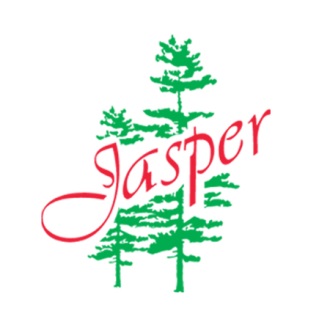 Code Enforcement Dept.465 S. Main Jasper, TX 75951Office (409) 383-6111Permit Number: __________Section 1:				Job ApplicationJob Address: _______________________________________Legal Description: ____________Lot: _______Block: _______Subdivision: ________Section 2:				Contact InformationOwner:		Name: _____________________________________________			Address: __________________________________________			Telephone: (_____) _____-_____ Cell: (_____) _____-_____Plumbing		Name: _______________________________________________Contractor:	Company Name: ______________________________________			Address: ____________________________________________			Telephone: (_____) _____-_____ Cell: (_____) ______-_____                                 Email:________________________________________________Section 3:				Work DescriptionDescription of work: ______________________________________________________________________________________________________________________________________Note: If gas distribution system or gas service line is to be replaced or installed, an isometric gas sizing diagram must be submitted with this permit application that includes gas type, btu’s, developed length, size/type of piping, and meter location.Commercial: Residential:Section 4	Sub-Contractor Name and Contact Information (If Applicable)Other: ___________________________________ Telephone: (_____) _____-_____ Other: ___________________________________ Telephone: (_____) _____-_____Other: ___________________________________ Telephone: (_____) _____-_____Section 5				Notice	The permit applicant has read and examined this application and knows the same to be true and correct.  All provisions of federal, state, and local laws and ordinances governing this type of work will be complied with whether specified herein or not, the granting of a permit does not presume to give authority to violate or cancel the provisions of any other state or local law regulation construction or the performance of this construction.	Separate permits are required for electrical, plumbing, HVAC, irrigation, fire alarm, fire sprinkler, and fire suppression systems.  This permit becomes null and void if authorized work or construction does not commerce within 180 days, or if work construction is suspended or abandoned for 6 months at any time after work is commended.All permits shall be posted on site until completion of project. A copy of approved plans to remain on site and be available to view until completion of project.Section 6 				ApplicantPrinted Name: __________________________   Signature: _________________________Date: ______/______/______Section 7 				Administration UsePermit Cost:  $_________     Plan review Fee: ________Valuation: ___________________________________________________________________________________________________________________________________________________________________________________________________________________________________________________________________________________________________________________________________________________________________________________________Conditioned SQ FT:  __________Total Permit Cost: $_____________ Approved    ____ DeniedAuthorized by: ________________________________     Date: ______/______/______